                       编号：        海南师范大学专业技术资格评审表（教师系列）单   位 ：        体育学院                  姓   名 ：            羊王龙                现任专业   技术职务  ：             助教                       申报专业  ：               体育教育                     申报资格  ：                讲师                    联系电话  ：               18289338300                     填表时间：         2020 年     10 月    20  日填表说明1.本表供本校专业技术人员评审高校系列专业技术资格时使用。１—10页由被评审者填写，第4页中思想品德鉴定和师德师风表现由所在单位填写并盖章。11—12页由二级学院评审工作委员会或职称办填写。填写内容应经人事部门审核认可，编号由人事（职改）部门统一编制。2.年月日一律用公历阿拉伯数字填字。3.“相片”一律用近期一寸正面半身免冠照。4.“毕业学校”填毕业学校当时的全称。5.晋升形式：正常晋升或破格晋升或转评。6.申报资格名称：讲师、实验师、专职思政讲师、教学型副教授、教学科研并重型副教授、科研型副教授、高级实验师、专职思政副教授、教学型教授、教学科研并重型教授、科研型教授、专职思政教授。7.聘任年限应足年，按“5年6个月”格式填写，一年按12个月计算，如2017年3月起聘，到2018年12月，任职年限就只有一年10个月，不到二年。8.学年及学期表达：如2017-2018(一)、2015-2016(二)。9.如填写表格内容较多，可自行增加行，没有内容的表格可删减行，但至少保留表头及一行，不可全删除。基本情况评  审  审  批  意  见姓名羊王龙羊王龙羊王龙羊王龙羊王龙性别男男出生年月1991.061991.061991.061991.06政治面貌群众群众群众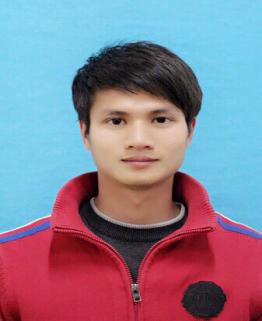 教师资格证种类及学科高等教育、体育高等教育、体育高等教育、体育高等教育、体育高等教育、体育高等教育、体育高等教育、体育身份证
号码身份证
号码最高学历毕业院校研究生研究生研究生研究生研究生学历
学位学历
学位硕士硕士所学专业所学专业所学专业体育教学体育教学体育教学体育教学体育教学现工作单位体育学院体育学院体育学院体育学院体育学院参加工作时间参加工作时间2016.082016.08任教学科任教学科任教学科体育体育体育体育体育体育体育晋升形式晋升形式正常取得现专业技术资格及时间取得现专业技术资格及时间取得现专业技术资格及时间申请学科组名称申请学科组名称申请学科组名称□人文 □理工 艺体外□学科 □实验 □思政□人文 □理工 艺体外□学科 □实验 □思政□人文 □理工 艺体外□学科 □实验 □思政□人文 □理工 艺体外□学科 □实验 □思政□人文 □理工 艺体外□学科 □实验 □思政□人文 □理工 艺体外□学科 □实验 □思政□人文 □理工 艺体外□学科 □实验 □思政外语成绩外语成绩现任专业技术职务聘任时间及聘任单位现任专业技术职务聘任时间及聘任单位现任专业技术职务聘任时间及聘任单位聘任年限聘任年限聘任年限4年 1 个月4年 1 个月4年 1 个月4年 1 个月职业资格证书职业资格证书职业资格证书申报专业申报专业申报专业体育教育体育教育体育教育体育教育体育教育体育教育体育教育体育教育体育教育体育教育申报资格名称申报资格名称申报资格名称申报资格名称讲师讲师讲师讲师讲师讲师任现职以来获得省级以上荣誉情况任现职以来获得省级以上荣誉情况任现职以来获得省级以上荣誉情况2017年海南省中学生田径运动会优秀裁判员2017年海南省大中专学生田径锦标赛优秀裁判员2017年海南省大中专学生田径锦标赛团体总分第一名2019年海南省中学生田径运动会优秀裁判员2017年海南省中学生田径运动会优秀裁判员2017年海南省大中专学生田径锦标赛优秀裁判员2017年海南省大中专学生田径锦标赛团体总分第一名2019年海南省中学生田径运动会优秀裁判员2017年海南省中学生田径运动会优秀裁判员2017年海南省大中专学生田径锦标赛优秀裁判员2017年海南省大中专学生田径锦标赛团体总分第一名2019年海南省中学生田径运动会优秀裁判员2017年海南省中学生田径运动会优秀裁判员2017年海南省大中专学生田径锦标赛优秀裁判员2017年海南省大中专学生田径锦标赛团体总分第一名2019年海南省中学生田径运动会优秀裁判员2017年海南省中学生田径运动会优秀裁判员2017年海南省大中专学生田径锦标赛优秀裁判员2017年海南省大中专学生田径锦标赛团体总分第一名2019年海南省中学生田径运动会优秀裁判员2017年海南省中学生田径运动会优秀裁判员2017年海南省大中专学生田径锦标赛优秀裁判员2017年海南省大中专学生田径锦标赛团体总分第一名2019年海南省中学生田径运动会优秀裁判员2017年海南省中学生田径运动会优秀裁判员2017年海南省大中专学生田径锦标赛优秀裁判员2017年海南省大中专学生田径锦标赛团体总分第一名2019年海南省中学生田径运动会优秀裁判员2017年海南省中学生田径运动会优秀裁判员2017年海南省大中专学生田径锦标赛优秀裁判员2017年海南省大中专学生田径锦标赛团体总分第一名2019年海南省中学生田径运动会优秀裁判员2017年海南省中学生田径运动会优秀裁判员2017年海南省大中专学生田径锦标赛优秀裁判员2017年海南省大中专学生田径锦标赛团体总分第一名2019年海南省中学生田径运动会优秀裁判员2017年海南省中学生田径运动会优秀裁判员2017年海南省大中专学生田径锦标赛优秀裁判员2017年海南省大中专学生田径锦标赛团体总分第一名2019年海南省中学生田径运动会优秀裁判员2017年海南省中学生田径运动会优秀裁判员2017年海南省大中专学生田径锦标赛优秀裁判员2017年海南省大中专学生田径锦标赛团体总分第一名2019年海南省中学生田径运动会优秀裁判员2017年海南省中学生田径运动会优秀裁判员2017年海南省大中专学生田径锦标赛优秀裁判员2017年海南省大中专学生田径锦标赛团体总分第一名2019年海南省中学生田径运动会优秀裁判员2017年海南省中学生田径运动会优秀裁判员2017年海南省大中专学生田径锦标赛优秀裁判员2017年海南省大中专学生田径锦标赛团体总分第一名2019年海南省中学生田径运动会优秀裁判员2017年海南省中学生田径运动会优秀裁判员2017年海南省大中专学生田径锦标赛优秀裁判员2017年海南省大中专学生田径锦标赛团体总分第一名2019年海南省中学生田径运动会优秀裁判员2017年海南省中学生田径运动会优秀裁判员2017年海南省大中专学生田径锦标赛优秀裁判员2017年海南省大中专学生田径锦标赛团体总分第一名2019年海南省中学生田径运动会优秀裁判员2017年海南省中学生田径运动会优秀裁判员2017年海南省大中专学生田径锦标赛优秀裁判员2017年海南省大中专学生田径锦标赛团体总分第一名2019年海南省中学生田径运动会优秀裁判员2017年海南省中学生田径运动会优秀裁判员2017年海南省大中专学生田径锦标赛优秀裁判员2017年海南省大中专学生田径锦标赛团体总分第一名2019年海南省中学生田径运动会优秀裁判员2017年海南省中学生田径运动会优秀裁判员2017年海南省大中专学生田径锦标赛优秀裁判员2017年海南省大中专学生田径锦标赛团体总分第一名2019年海南省中学生田径运动会优秀裁判员2017年海南省中学生田径运动会优秀裁判员2017年海南省大中专学生田径锦标赛优秀裁判员2017年海南省大中专学生田径锦标赛团体总分第一名2019年海南省中学生田径运动会优秀裁判员2017年海南省中学生田径运动会优秀裁判员2017年海南省大中专学生田径锦标赛优秀裁判员2017年海南省大中专学生田径锦标赛团体总分第一名2019年海南省中学生田径运动会优秀裁判员破格申请条件(正常及转评不填)破格申请条件(正常及转评不填)破格申请条件(正常及转评不填)符合条件    ：符合条件    ：符合条件    ：符合条件    ：符合条件    ：符合条件    ：符合条件    ：符合条件    ：符合条件    ：符合条件    ：符合条件    ：符合条件    ：符合条件    ：符合条件    ：符合条件    ：符合条件    ：符合条件    ：符合条件    ：符合条件    ：符合条件    ：学习培训经历（包括参加学历学位教育、继续教育、培训、国内外进修等）学习培训经历（包括参加学历学位教育、继续教育、培训、国内外进修等）学习培训经历（包括参加学历学位教育、继续教育、培训、国内外进修等）学习培训经历（包括参加学历学位教育、继续教育、培训、国内外进修等）学习培训经历（包括参加学历学位教育、继续教育、培训、国内外进修等）学习培训经历（包括参加学历学位教育、继续教育、培训、国内外进修等）学习培训经历（包括参加学历学位教育、继续教育、培训、国内外进修等）学习培训经历（包括参加学历学位教育、继续教育、培训、国内外进修等）学习培训经历（包括参加学历学位教育、继续教育、培训、国内外进修等）学习培训经历（包括参加学历学位教育、继续教育、培训、国内外进修等）学习培训经历（包括参加学历学位教育、继续教育、培训、国内外进修等）学习培训经历（包括参加学历学位教育、继续教育、培训、国内外进修等）学习培训经历（包括参加学历学位教育、继续教育、培训、国内外进修等）学习培训经历（包括参加学历学位教育、继续教育、培训、国内外进修等）学习培训经历（包括参加学历学位教育、继续教育、培训、国内外进修等）学习培训经历（包括参加学历学位教育、继续教育、培训、国内外进修等）学习培训经历（包括参加学历学位教育、继续教育、培训、国内外进修等）学习培训经历（包括参加学历学位教育、继续教育、培训、国内外进修等）学习培训经历（包括参加学历学位教育、继续教育、培训、国内外进修等）学习培训经历（包括参加学历学位教育、继续教育、培训、国内外进修等）学习培训经历（包括参加学历学位教育、继续教育、培训、国内外进修等）学习培训经历（包括参加学历学位教育、继续教育、培训、国内外进修等）学习培训经历（包括参加学历学位教育、继续教育、培训、国内外进修等）起止时间起止时间学习形式学习形式学习形式学习单位名称学习单位名称学习单位名称学习单位名称学习单位名称学习单位名称学习院系及专业学习院系及专业学习院系及专业学习院系及专业学习院系及专业毕(结肄)业毕(结肄)业国内外国内外国内外证明人证明人2009.9-216.72009.9-216.7学历学位教育学历学位教育学历学位教育北京体育大学北京体育大学北京体育大学北京体育大学北京体育大学北京体育大学体育学院体育学院体育学院体育学院体育学院毕业毕业国内国内国内唐建军唐建军工作经历工作经历工作经历工作经历工作经历工作经历工作经历工作经历工作经历工作经历工作经历工作经历工作经历工作经历工作经历工作经历工作经历工作经历工作经历工作经历工作经历工作经历工作经历起  止  时  间起  止  时  间起  止  时  间起  止  时  间单      位单      位单      位单      位单      位单      位单      位单      位从 事 何 专 业技  术  工  作从 事 何 专 业技  术  工  作从 事 何 专 业技  术  工  作从 事 何 专 业技  术  工  作从 事 何 专 业技  术  工  作从 事 何 专 业技  术  工  作从 事 何 专 业技  术  工  作职      务职      务职      务职      务 2016年  8 月—  2020 年  10 月 2016年  8 月—  2020 年  10 月 2016年  8 月—  2020 年  10 月 2016年  8 月—  2020 年  10 月海南师范大学  体育学院海南师范大学  体育学院海南师范大学  体育学院海南师范大学  体育学院海南师范大学  体育学院海南师范大学  体育学院海南师范大学  体育学院海南师范大学  体育学院体育教育体育教育体育教育体育教育体育教育体育教育体育教育教师教师教师教师 年   月—   年   月 年   月—   年   月 年   月—   年   月 年   月—   年   月 年   月—   年   月 年   月—   年   月 年   月—   年   月 年   月—   年   月 年   月—   年   月 年   月—   年   月 年   月—   年   月 年   月—   年   月 年   月—   年   月 年   月—   年   月 年   月—   年   月 年   月—   年   月 年   月—   年   月 年   月—   年   月 年   月—   年   月 年   月—   年   月 年   月—   年   月 年   月—   年   月 年   月—   年   月 年   月—   年   月 年   月—   年   月 年   月—   年   月 年   月—   年   月 年   月—   年   月 年   月—   年   月 年   月—   年   月 年   月—   年   月 年   月—   年   月基本条件基本条件基本条件基本条件思想品德鉴定及师德师风表现分党委书记签名（盖章）：                     年   月   日分党委书记签名（盖章）：                     年   月   日分党委书记签名（盖章）：                     年   月   日任现职以来的考核结果(高级职称至少填五年）优秀优秀优秀是否存在延迟申报情况否是，因           省评转校评         延迟申请  1 年。是，因           省评转校评         延迟申请  1 年。担任班主任或辅导员时间4年面向全校举办的公开学术讲座次数无任现职以来的教学业绩情况任现职以来的教学业绩情况任现职以来的教学业绩情况任现职以来的教学业绩情况任现职以来的教学业绩情况任现职以来的教学业绩情况任现职以来的教学业绩情况教学业绩条件（列出本人符合的条款）必备条件①任现职以来，承担全日期本科生 8  门课程的讲授，其中  6 门为必修课；总计课堂教学授课时数为  2438  学时，年平均课堂授课 609.5   学时，课堂教学质量测评“优秀”的次数达  100  %。本次晋升专业技术资格的课程评估成绩为   优秀  档次。②③④①任现职以来，承担全日期本科生 8  门课程的讲授，其中  6 门为必修课；总计课堂教学授课时数为  2438  学时，年平均课堂授课 609.5   学时，课堂教学质量测评“优秀”的次数达  100  %。本次晋升专业技术资格的课程评估成绩为   优秀  档次。②③④①任现职以来，承担全日期本科生 8  门课程的讲授，其中  6 门为必修课；总计课堂教学授课时数为  2438  学时，年平均课堂授课 609.5   学时，课堂教学质量测评“优秀”的次数达  100  %。本次晋升专业技术资格的课程评估成绩为   优秀  档次。②③④①任现职以来，承担全日期本科生 8  门课程的讲授，其中  6 门为必修课；总计课堂教学授课时数为  2438  学时，年平均课堂授课 609.5   学时，课堂教学质量测评“优秀”的次数达  100  %。本次晋升专业技术资格的课程评估成绩为   优秀  档次。②③④①任现职以来，承担全日期本科生 8  门课程的讲授，其中  6 门为必修课；总计课堂教学授课时数为  2438  学时，年平均课堂授课 609.5   学时，课堂教学质量测评“优秀”的次数达  100  %。本次晋升专业技术资格的课程评估成绩为   优秀  档次。②③④教学业绩条件（列出本人符合的条款）任选条件必备条件①任现职以来教学工作情况必备条件①任现职以来教学工作情况必备条件①任现职以来教学工作情况必备条件①任现职以来教学工作情况必备条件①任现职以来教学工作情况必备条件①任现职以来教学工作情况必备条件①任现职以来教学工作情况学年、学期课程名称课程名称班级名称课堂时数评价等级备注2016-2017（一）羽毛球羽毛球大学体育教学部170A5个班2016-2017（一）排球排球大学体育教学部102A3个班2016-2017（一）田径1田径12016体育教育2班48A2016-2017（二）羽毛球羽毛球大学体育教学部170A5个班2016-2017（二）排球排球大学体育教学部170A5个班2016-2017（二）田径2田径22016体育教育2班32A2017-2018（一）田径田径2017运动训练2班48A2017-2018（一）羽毛球羽毛球大学体育教学部102A3个班2017-2018（一）田径1田径12017体育教育2班48A2017-2018（一）排球(男生)排球(男生)大学体育教学部102A3个班2017-2018（一）体能训练运动与方法体能训练运动与方法体育学院院系选修64A2017-2018（二）排球(男生)排球(男生)大学体育教学部102A3个班2017-2018（二）羽毛球羽毛球大学体育教学部102A3个班2017-2018（二）田径2田径22017体育教育2班32A2017-2018（二）体能训练运动与方法体能训练运动与方法体育学院院系选修64A2个班2018-2019（一）田径田径2018运动训练1班96A2个组2018-2019（一）田径（一）田径（一）2018体育教育1、2班96A2个组2018-2019（一）田径专项（一）田径专项（一）2016体育教育1、2班48A2018-2019（一）趣味田径趣味田径体育学院院系选修32A2018-2019（二）田径（二）田径（二）2018体育教育2班32A2018-2019（二）运动技能学习与控制运动技能学习与控制2016体育教育1、2班32A2018-2019（二）田径专项（二）田径专项（二）2016体育教育1、2班48A2018-2019（二）运动技能学习与控制（一）运动技能学习与控制（一）2016运动训练1、2班64A2018-2019（二）田径(专修)3田径(专修)32015体育教育1、2班54A2018-2019（二）趣味田径趣味田径体育学院院系选修32A2019-2020（一）趣味田径趣味田径体育学院院系选修96A3个班2019-2020（一）田径专项（一）田径专项（一）2017体育教育1、2班48A2019-2020（一）田径田径2019运动训练1班96A2个组2019-2020（一）排球(男)排球(男)大学体育教学部34A2019-2020（一）体能训练运动与方法体能训练运动与方法体育学院院系选修32A2019-2020（二）运动技能学习与控制运动技能学习与控制2017体育教育1、2班32A2019-2020（二）趣味田径趣味田径体育学院院系选修32A2019-2020（二）田径专项（二）田径专项（二）2017体育教育1、2班48A2019-2020（二）运动技能学习与控制（一）运动技能学习与控制（一）2017运动训练1、2班64A2019-2020（二）体能训练运动与方法体能训练运动与方法体育学院院系选修32A2019-2020（二）排球(男)排球(男)大学体育教学部34A教学业绩必备条件②情况教学业绩必备条件③情况教学业绩必备条件④情况教学业绩任选条件任现职以来的科研业绩情况任现职以来的科研业绩情况任现职以来的科研业绩情况任现职以来的科研业绩情况任现职以来的科研业绩情况任现职以来的科研业绩情况任现职以来的科研业绩情况任现职以来的科研业绩情况任现职以来的科研业绩情况科研业绩条件（列出本人符合的条款）科研业绩条件（列出本人符合的条款）必备条件①高中体育与健康学科核心素养下体能模块的教学设计与实施②海南省校园足球开展现状的调查与分析①高中体育与健康学科核心素养下体能模块的教学设计与实施②海南省校园足球开展现状的调查与分析①高中体育与健康学科核心素养下体能模块的教学设计与实施②海南省校园足球开展现状的调查与分析①高中体育与健康学科核心素养下体能模块的教学设计与实施②海南省校园足球开展现状的调查与分析①高中体育与健康学科核心素养下体能模块的教学设计与实施②海南省校园足球开展现状的调查与分析①高中体育与健康学科核心素养下体能模块的教学设计与实施②海南省校园足球开展现状的调查与分析科研业绩条件（列出本人符合的条款）科研业绩条件（列出本人符合的条款）任选条件①②③④⑤⑥⑦⑧①②③④⑤⑥⑦⑧①②③④⑤⑥⑦⑧①②③④⑤⑥⑦⑧①②③④⑤⑥⑦⑧①②③④⑤⑥⑦⑧科研业绩条件（列出本人符合的条款）科研业绩条件（列出本人符合的条款）学术讲座个人校内学术讲座次数（  0  次）个人校内学术讲座次数（  0  次）个人校内学术讲座次数（  0  次）个人校内学术讲座次数（  0  次）个人校内学术讲座次数（  0  次）个人校内学术讲座次数（  0  次）必备条件之① 纵向科研项目必备条件之① 纵向科研项目必备条件之① 纵向科研项目必备条件之① 纵向科研项目必备条件之① 纵向科研项目必备条件之① 纵向科研项目必备条件之① 纵向科研项目必备条件之① 纵向科研项目必备条件之① 纵向科研项目序号项目名称项目名称项目名称批准号项目来源立项时间立项经费（万元）是否主持必备条件之② 发表学术论文必备条件之② 发表学术论文必备条件之② 发表学术论文必备条件之② 发表学术论文必备条件之② 发表学术论文必备条件之② 发表学术论文以第一作者（或通信作者）发表论文总数：   篇，其中：A类   篇，B类   篇，C类  篇，D类 2 篇以第一作者（或通信作者）发表论文总数：   篇，其中：A类   篇，B类   篇，C类  篇，D类 2 篇以第一作者（或通信作者）发表论文总数：   篇，其中：A类   篇，B类   篇，C类  篇，D类 2 篇以第一作者（或通信作者）发表论文总数：   篇，其中：A类   篇，B类   篇，C类  篇，D类 2 篇以第一作者（或通信作者）发表论文总数：   篇，其中：A类   篇，B类   篇，C类  篇，D类 2 篇以第一作者（或通信作者）发表论文总数：   篇，其中：A类   篇，B类   篇，C类  篇，D类 2 篇序号成果名称刊物名称，发表时间和刊期刊物级别转载情况检索证明（有或无）高中体育与健康学科核心素养下体能模块的教学设计与实施《休闲》2019/08第8期国家级16次有海南省校园足球开展现状的调查与分析《体育用品与科技》2019/05第9期国家级4次有任选条件之① 出版学术著作任选条件之① 出版学术著作任选条件之① 出版学术著作任选条件之① 出版学术著作任选条件之① 出版学术著作任选条件之① 出版学术著作任选条件之① 出版学术著作任选条件之① 出版学术著作任选条件之① 出版学术著作序号成果名称类别合（独）著译及排名出版社和出版时间CIP核字号总字数（万字）个人撰写字数（万字）检索页（有或无）任选条件之② 科研成果奖任选条件之② 科研成果奖任选条件之② 科研成果奖任选条件之② 科研成果奖任选条件之② 科研成果奖任选条件之② 科研成果奖任选条件之② 科研成果奖任选条件之② 科研成果奖序号获奖成果名称成果类别奖励名称获奖等级获奖时间第几完成人备注1普通高中体育教学体能练习的实践研究省级课题优秀一等奖第二人 任选条件之③ 社会服务效益（经费） 任选条件之③ 社会服务效益（经费） 任选条件之③ 社会服务效益（经费） 任选条件之③ 社会服务效益（经费） 任选条件之③ 社会服务效益（经费） 任选条件之③ 社会服务效益（经费） 任选条件之③ 社会服务效益（经费）序号项目（成果）名称项目来源时间是否主持到账经费（万元）备注任选条件之④ 授权专利任选条件之④ 授权专利任选条件之④ 授权专利任选条件之④ 授权专利任选条件之④ 授权专利任选条件之④ 授权专利任选条件之④ 授权专利序号授权专利名称专利授权号专利类型授权时间第几发明人转让或实施情况任选条件之⑤ 研究报告任选条件之⑤ 研究报告任选条件之⑤ 研究报告任选条件之⑤ 研究报告任选条件之⑤ 研究报告任选条件之⑤ 研究报告序号报告名称采纳部门（或领导批示）采纳时间级别备注任选条件之⑥ 专场音乐会（音乐舞蹈类）任选条件之⑥ 专场音乐会（音乐舞蹈类）任选条件之⑥ 专场音乐会（音乐舞蹈类）任选条件之⑥ 专场音乐会（音乐舞蹈类）任选条件之⑥ 专场音乐会（音乐舞蹈类）任选条件之⑥ 专场音乐会（音乐舞蹈类）序号主题举办单位举办时间级别备注任选条件之⑦ 授权专利（美术设计类）任选条件之⑦ 授权专利（美术设计类）任选条件之⑦ 授权专利（美术设计类）任选条件之⑦ 授权专利（美术设计类）任选条件之⑦ 授权专利（美术设计类）任选条件之⑦ 授权专利（美术设计类）任选条件之⑦ 授权专利（美术设计类）序号授权专利名称专利授权号专利类型授权时间第几发明人转让或实施情况任选条件之⑧ 全国口译笔译大赛（外语类）任选条件之⑧ 全国口译笔译大赛（外语类）任选条件之⑧ 全国口译笔译大赛（外语类）任选条件之⑧ 全国口译笔译大赛（外语类）任选条件之⑧ 全国口译笔译大赛（外语类）任选条件之⑧ 全国口译笔译大赛（外语类）任选条件之⑧ 全国口译笔译大赛（外语类）序号获奖名称获奖等级举办单位举办时间级别备注个人公开学术讲座个人公开学术讲座个人公开学术讲座个人公开学术讲座个人公开学术讲座个人公开学术讲座个人公开学术讲座序号题 目举办单位举办时间举办地点对象及人数备注本人专业技术工作述评（限1800字） 本人自2016年8月在海南师范大学体育学院参加工作至今已经4年，在工作期间担任2016级运动训练1班班主任工作4年，同时担任海南师范大学田径队主教练，篮球队体能教练，在工作期间，每年度的工作考核均为优秀。在思想政治上：本人政治思想端正，始终坚持以邓小平理论、三个代表、科学发展观、习近平新时代中国特色社会主义思想为导向，以一名准共产党员严格要求自己。在教学工作上：本人工作4年以来主要担任了8门课程的教学工作，其中有6门课程是本科教学的必修课程。在课程教学总实数为2326学时，每年平均教学实数为581.5学时，并且在每年的教学评价中均获得A级评价。在4年期间，常年住在桂林洋校区，在繁忙的教学工作之余，课后负责海南师范大学田径队的训练工作，在篮球队赛前准备阶段负责带队进行体能训练。除了教学工作外，负责体育学院体育教育的实习与见习的管理和指导教学实践工作；参与运动训练本科毕业生的论文管理，体育学院各专业的毕业论文的开题答辩和结题答辩工作，在毕业生论文指导工作上共指导了40名学生的本科论文并顺利毕业。在工作期间参与了体育学院的研究生学位的申报，博士点申报和本科教学审核评估文件和材料整理，组织海南师范大学田径运动会的裁判员培训。于此同时，在专业领域在生活上本人生活作风规范，常年住在桂林洋校区，除了在课堂上与学生进行学习与交流，课后进一步走近学生们的生活，拉近师生间的生活距离，有利于了解学生们的学习，生活和情感的最新动态，并帮助学生们解决困难。在与领导和同事相处上，听从领导们的统筹安排，配合同事们的将工作顺利完成所安排的任务，充分发挥自身的专业技术特点推动单位的建设与发展。在专业技术领域表现良好，通过4年的专业技术深造获得了田径项目国家一级裁判员证书，在竞赛中带领海南师范大学田径队获得2017年海南省大中专田径锦标赛团体总分第一名，其中获得21枚金牌、11枚银牌和3枚铜牌，并被评为“优秀教练员”称号。本人承诺:所提供的个人信息和证实材料真实准确，对因提供有关信息，证件不实或违反有关规定造成的后果，责任自负。                                                       签名：                   年   月   日各基层专业技术评审工作委员会审核推荐意见依据《海南师范大学教师系列专业技术职务评审管理办法（暂行）》（海师办[2018]99号文规定，经鉴定审核，        同志的申报材料真实完整，并经    年  月  日至    月   日公示无异议，同意推荐其参评              专业技术资格职称。材料审核人：              学院院长签字（盖章）：         年   月    日同行专家评审代表作名称（个人填写）代表作1名称：代表作2名称：外审结论同意    票，不同意    票。学校职称办预审意见：审 核 人：                          负责人：                         （加盖单位公章）审核日期：学校职称办预审意见：审 核 人：                          负责人：                         （加盖单位公章）审核日期：申请人答辨情况：                   学科评议组组长签名：                  年    月    日申请人答辨情况：                   学科评议组组长签名：                  年    月    日学科评议组意见：专家签名：                                                            日期：学科评议组意见：专家签名：                                                            日期：评  审  组  织  意  见总人数参加人数表  决  结  果表  决  结  果表  决  结  果表  决  结  果备注评  审  组  织  意  见赞成人数反对人数评  审  组  织  意  见评委会                                           评审机构主任签字：                                              公  章                                               年     月     日评委会                                           评审机构主任签字：                                              公  章                                               年     月     日评委会                                           评审机构主任签字：                                              公  章                                               年     月     日评委会                                           评审机构主任签字：                                              公  章                                               年     月     日评委会                                           评审机构主任签字：                                              公  章                                               年     月     日评委会                                           评审机构主任签字：                                              公  章                                               年     月     日评委会                                           评审机构主任签字：                                              公  章                                               年     月     日公   示   结   果                                公   章                              年     月     日                                公   章                              年     月     日                                公   章                              年     月     日                                公   章                              年     月     日                                公   章                              年     月     日                                公   章                              年     月     日                                公   章                              年     月     日学  校  核  准  意  见公  章负责人：                                           年     月    日公  章负责人：                                           年     月    日公  章负责人：                                           年     月    日公  章负责人：                                           年     月    日公  章负责人：                                           年     月    日公  章负责人：                                           年     月    日公  章负责人：                                           年     月    日